Translational FundingApplications must not exceed 6 pages in length. Please read the ESRC IAA applicant guidance before completing this form.Applicant/s External Non-academic PartnerYou may have more than one external partner. Add lines as necessary.ProposalWork Plan & KPIs FinanceHealth & Safety & EthicsApplicant Declaration & Faculty ApprovalYour application will be returned to you if it is not appropriately signed.ESRC Impact Accelerator Account 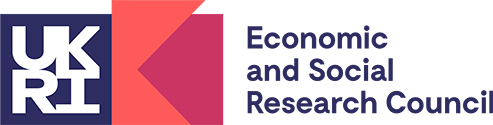 Application for Impact Co-Creation FundingApplicant name (inc. title)Applicant email addressJob Title FacultyDepartmentEarly Career Researcher?See guidance for definitionCo-applicant name (inc. title)Co-applicant email addressJob TitleFacultyDepartmentEarly Career Researcher?Name of IIB or Research Services colleague supporting this proposalCompany/ Organisation name Type of OrganisationMain contact name (inc. title)Main contact email addressIndustry SectorIs the partner organisation an SME?What is the current position of your collaboration? How long it has been in existence? What synergies or gaps have you identified together? Letter of Support attached to application? This is a requirement of funding.Project  title Start dateEnd DateAmount of ESRC IAA Funding Requested Worktribe project numberBackground – Please provide a brief summary (inc. grant refs) of the University of Exeter research upon which this application builds.Background – Please provide a brief summary (inc. grant refs) of the University of Exeter research upon which this application builds.Aims & Objectives – Please provide a summary of the aims & Objectives of the proposed project, emphasising the non-academic impact (benefit to society and/or the economy) which the project aims to achieve. Please identify who you will engage with beyond the academic community and why.Aims & Objectives – Please provide a summary of the aims & Objectives of the proposed project, emphasising the non-academic impact (benefit to society and/or the economy) which the project aims to achieve. Please identify who you will engage with beyond the academic community and why.Co-Creation – Please let us know how this proposal will enable collaborative approaches with external partner(s) to the exploration, development, and implementation of findings from UoE research, thus generating significant social or economic benefits through co-created outputs.  Co-Creation – Please let us know how this proposal will enable collaborative approaches with external partner(s) to the exploration, development, and implementation of findings from UoE research, thus generating significant social or economic benefits through co-created outputs.  Work plan – Please provide details of planned outputs (inc. dates/timeline) and the expected resulting outcome. Add extra lines as necessary.Work plan – Please provide details of planned outputs (inc. dates/timeline) and the expected resulting outcome. Add extra lines as necessary.OutputOutcomeKPIs – Please provide details of the project’s KPI’s and of the evidence capture methods you will use to demonstrate that the KPI has been met.KPIs – Please provide details of the project’s KPI’s and of the evidence capture methods you will use to demonstrate that the KPI has been met.KPIMethod of Evidence CaptureESRC IAA funding Requested (Max £30k) - Having costed your project using WorkTribe (see guidance) please provide a breakdown & justification of the funding requested. Add extra lines as necessary.ESRC IAA funding Requested (Max £30k) - Having costed your project using WorkTribe (see guidance) please provide a breakdown & justification of the funding requested. Add extra lines as necessary.ItemCost££££Total amount of ESRC IAA funding requested£Partner Contribution - Please provide details of the project partner’s match funding. You must provide a value for in-kind contributions.  Add extra lines as necessary.Partner Contribution - Please provide details of the project partner’s match funding. You must provide a value for in-kind contributions.  Add extra lines as necessary.Partner Contribution - Please provide details of the project partner’s match funding. You must provide a value for in-kind contributions.  Add extra lines as necessary.ItemCash AmountIn-Kind Value££££££££Partner contribution totals££Faculty Contribution - Please provide details of the faculty’s match funding. Add extra lines as necessary.Faculty Contribution - Please provide details of the faculty’s match funding. Add extra lines as necessary.Faculty Contribution - Please provide details of the faculty’s match funding. Add extra lines as necessary.ItemCash AmountIn-Kind Value££££££££Faculty contribution totals££Health & Safety – Please outline any health safety implications/risks of the proposed work and how you will manage these aspects of the project.Health & Safety – Please outline any health safety implications/risks of the proposed work and how you will manage these aspects of the project.Implication/RiskMitigating ActionEthics – Please outline any ethical implications of the proposed work and how you will manage these aspects of the project.Ethics – Please outline any ethical implications of the proposed work and how you will manage these aspects of the project.Implication/RiskMitigating ActionDoes the Project require Ethical Approval?Where relevant, does the project observe UKRI research integrity concordat on data availability?Applicant Declaration I confirm that:I have read the applicant guidance for ESRC IAA funding.I know of no conflict of interest that is not addressed within this application.The information given in this application is accurate to the best of my knowledge.  If awarded funding, l will adhere to the terms and conditions of the award and commit to providing a final report as outlined in the guidance notes.Applicant Declaration I confirm that:I have read the applicant guidance for ESRC IAA funding.I know of no conflict of interest that is not addressed within this application.The information given in this application is accurate to the best of my knowledge.  If awarded funding, l will adhere to the terms and conditions of the award and commit to providing a final report as outlined in the guidance notes.SignatureName (inc. title)DateFaculty Approval (Associate Pro-Vice-Chancellor for Research & Impact, and Director of Research & Impact) On behalf of the faculty, I confirm that:I support this application and the work required to undertake the project.I approve the faculty cash and/or in-kind contribution to the project as detailed above.I agree that the faculty will cover any overspend of this project, providing the applicants have used their best endeavours to ensure that the budget is adhered to and have discussed any potential overspend with the Translational Funding team and the faculty in advance.Faculty Approval (Associate Pro-Vice-Chancellor for Research & Impact, and Director of Research & Impact) On behalf of the faculty, I confirm that:I support this application and the work required to undertake the project.I approve the faculty cash and/or in-kind contribution to the project as detailed above.I agree that the faculty will cover any overspend of this project, providing the applicants have used their best endeavours to ensure that the budget is adhered to and have discussed any potential overspend with the Translational Funding team and the faculty in advance.APVC SignatureName (inc. title)DateDoRI SignatureName (inc. title)Date